     MIĘDZYSZKOLNY OŚRODEK SPORTOWY KRAKÓW-WSCHÓD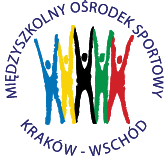 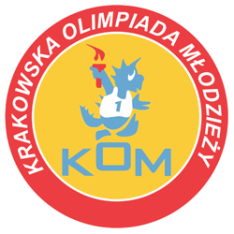 Adres: Centrum Rozwoju Com Com Zoneul. Ptaszyckiego 6 – P 09,  31 – 979 Krakówtel/fax: 12 685 58 25,   email:  biuro@kom.krakow.plwww.kom.krakow.plKraków, 2.03.2018r.KRAKOWSKA OLIMPIADA MŁODZIEŻY 2017/18 – Igrzyska Młodzieży SzkolnejSNOWBOARD /2.03.2018r./ - KLASYFIKACJA CHŁOPCÓW.Wyniki - CHŁOPCY – SNOWBOARD - IMS - Siepraw 2.03.2018Wyniki - CHŁOPCY – SNOWBOARD - IMS - Siepraw 2.03.2018Wyniki - CHŁOPCY – SNOWBOARD - IMS - Siepraw 2.03.2018Wyniki - CHŁOPCY – SNOWBOARD - IMS - Siepraw 2.03.2018Wyniki - CHŁOPCY – SNOWBOARD - IMS - Siepraw 2.03.2018MiejsceNazwisko i imięSzkołaRocznikCzas przejazdu1Urbański PatrykGM 83200225,882Konopek SzymonPGA 6200228,013Sajka SławomirGM 46200228,254Mróz MaciejGM 16200228,395Stobiecki JakubPGA 6200228,736Badura MateuszGM 52200329,157Dulęba ŁukaszGM 1200229,358Docew MaksymilianGM 1200229,999Zając Jakub GM 52200430,0110Szastak BłażejSG 730,4811Tyka KacperGM 1200231,2412Połczyński HugoGM 16200232,5413Jarzmik SebastianPGA 6200332,6614Dziedzic MichałSG 733,2215Olesiński IgorSG 733,3016Cegła FilipGortat200234,9317Olesiński SzymonSP 144200435,0518Karaśkiewicz OskarDONA36,0619Rojek PiotrGM 7200236,3620Nycz BartłomiejGM 72200236,6821Figut MichałGM 7200337,1921Gogulski MaciejGortat200337,1922Płomiński BartoszGortat200337,5823Zych JakubGM 20200338,2424Kubica PiotrGM 72200238,5825Lipnicki MateuszGM 72200239,4526Raj KacperGM 7200339,5927Karcz TomaszGM 20200340,2928Cempla MarceliDONA41,8029Piecuch JanGM 16200343,8930Zgarda PrzemysławSP 144200446,8731Knap BartoszSP 49200350,2232Latoń JakubSP 85200494,49Wysocki JakubSP 852004DNSWłochyński StanisławGM 202003DSQRusin KacperSP 492003DSQ